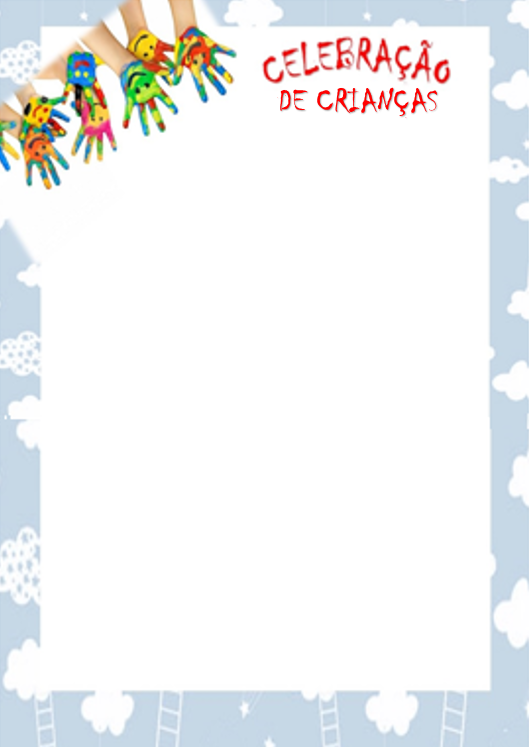 Sugestao de material de apoio para confeccionar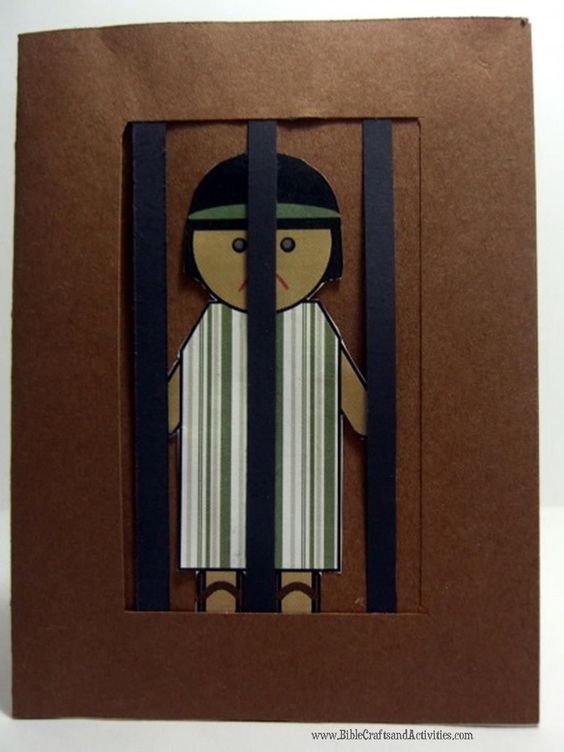 atividade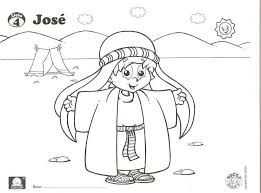 